Каждый раз в Новом году мы обещаем себе начать «новую» жизнь. И вместо этого, каждый год продолжаем жить «старой». Потому что каждый год под бой курантов, мы прощаемся со старым годом и ожидаем от нового волшебную палочку, которая сама за нас все решит.Но волшебство рассеивается вместе с Новогодним праздником. Наступают обычные будни и в них, чтобы получить что-то  нужно что-то делать. Поэтому: Перестать откладывать дела на будущее - это первое что стоит сделать в новом году. Жизнь – это то, что происходит с нами сегодня и сейчас. 
Пока мы думаем о будущем, мы не замечаем настоящего. Подумайте, чего вы хотите прямо сейчас? Похудеть? Отложите пирожок или конфетку. Минус одна конфетка в день – это плюс один шаг к вашей цели.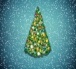  Превратить мечты в цели - вот одно из важных занятий нового года. Мечта, не ставшая целью, это как павлин, который хоть и птица, но вообще не летает. Пока вы любуетесь своими мечтами, как прекрасным павлиньим хвостом, жизнь проходит мимо вас.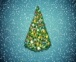  Написать план на новый год - это то, что поможет мечтам стать реальностью. Придумайте  «как?» на каждое «хочу». Многие вещи кажутся недостижимыми, когда думаешь о них абстрактно. Но когда начинаешь думать конкретно, оказывается что путь к цели куда короче.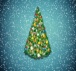  Отучиться жаловаться и ныть – задачка не из легких. Для многих людей игра в «да, но» стала привычной частью жизни. Вместо того, чтобы искать возможности сделать и получить что-то важное, они ищут причины и способы, чтобы оправдать ничегонеделание. «Я такая несчастная» и «Мне все мешают» - лидируют в рейтинге оправданий. Перестаньте оправдываться. Вот прямо сейчас оборвите свой стон «а, ей легко говорить, а вот пожила бы в моих обстоятельствах». У каждого в жизнь есть что-то, что нужно преодолевать и бороться. Но пусть эта борьба станет борьбой за право стать лучше, а не за право ныть.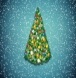  Ограничить время пребывания в интернете  и соц. сетях. Интернет давно уже стал для нас важным источником информации и удобным средством связи, но сколько времени в день вы проводите за  просмотром   фото или изучением  ленты на Фейсбуке? Иногда интернет-серфинг позволяет «убить» время в очереди или в транспорте. Или просто немного расслабиться в минуты «перегрузки». Но чаще всего это «монстрик», убивающий драгоценное время вашей  жизни. 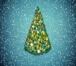  Выучить в новом году хотя бы три стихотворения на память. Интернет и гаджеты сделали любую информацию доступной. А, значит, нет и необходимости запоминать. Гугл поиск и Википедия хранят в себе то, что вы не хотите хранить в голове. Но именно запоминание есть процесс ввода новых элементов в мозг, а значит и развитием человека. Ничто так не тренирует память, как заучивание стихов. 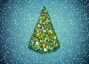  Проводить хотя бы раз в месяц ревизию своих финансов. Откуда приходят деньги, куда уходят? Устраивает ли вас  этот доход? Можете ли вы зарабатывать больше? Деньги - это ресурсы. Управляя своими ресурсами, вы лучше ориентируетесь в своих возможностях. Вы  можете корректировать свои планы в зависимости от этих возможностей.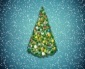  Путешествовать. Чтобы понять, как вы хотите  жить, нужно увидеть как можно больше разных вариантов и способов жизни. Путешествия - это один из способов познакомиться с моделями жизни людей. Не важно,  где вы путешествуете. Главное, быть открытым к новой информации. И не говорите, что это дорого или нет денег и времени. Ищите  возможности, а не причины.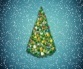  Находить время на себя и своих близких. Сколько раз вы отмахнулась от своего ребенка, пока рассматривала  фото подруги Маши в соц. сетях? Или наоборот уделили время всем, кроме себя,  «ну вот завтра я отдохну»? Завтра будет то же самое, если вы не научитесь расставлять приоритеты и распределять время. Вы  самый важный человек у себя. Потом в цепочке приоритетов идут родные и близкие. Только так, а не наоборот, потому что у счастливой и отдохнувшей мамы спокойные и счастливые дети. А при довольной жене и муж доволен. Мы часто смотрим на себя и на близких как на функции,  или воспринимаем как данность - «я должна им угодить, это же моя семья», «они меня поймут, потому что они же мои близкие». На самом деле человеческие отношения требуют вложений. Инвестируй в них время и силы. И отдача придет.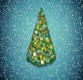 Чтобы не писали и не говорили про Новый год, какими бы волшебными и магическими свойствами его не наделяли, как бы не просчитывали астрологи - это всего лишь календарный рубеж, способ учета времени. И ночь с 31-го декабря на 01 –е января абсолютно такая же, как и ночь  с 05 на 06 марта, она ничего не меняет в нашей жизни. Ничего не меняет без нас. А мы всегда живем в «сегодня». Творите  свое сегодня прямо сейчас!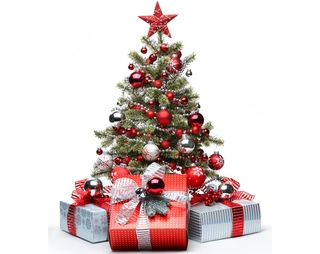 